5-ի բաժանելիության հայտանիշը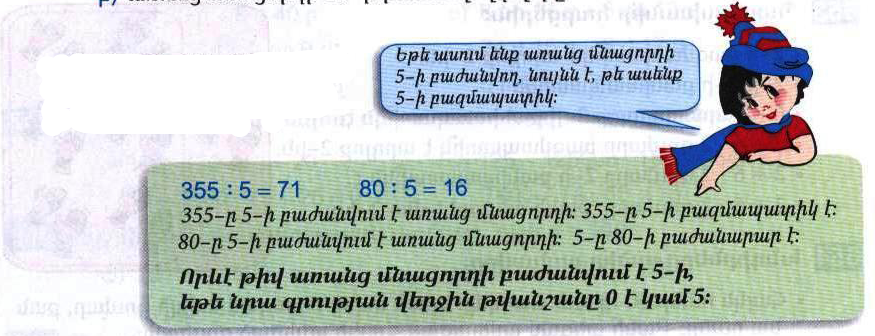 Դասարանական առաջադրանքներ1․ 336-ին ի՞նչ թվանշանով վերջացող թիվ պետք է գումարել, որպեսզի ստացված գումարը 5-ի բազմապատիկ լինի։ 336+4=340 2․ 418-ից ի՞նչ թվանշանով վերջացող թիվ պետք է հանել, որպեսզի ստացված գումարը 5-ի բազմապատիկ լինի։ 418-3=4153․ 5-ի բազմապատի՞կ են արդյոք հետևյալ արտահայտությունների արժեքները։ 336+1124=1460այո336+1009=1345այո336+25=ոչ7366-114=7252ոչ4․ Գրի՛ր 16-ի բոլոր բաժանարարները և 16-ի երեք բազմապատիկ։ 16, 1, 8, 2, 4, 6    32, 64, 16Տնային առաջադրանքներ 1․ Ասա՛ մի այնպիսի թիվ, որը գումարելով 234-ին՝ ստացված գումարը 5-ի բաժանվի առանց մնացորդի։ 234+16=2502․ 4516-ից հանրի՛ր մի այնպիսի թիվ, որ ստացված տարբերությունը 5-ի բազմապատիկ լինի։ 4516-16=45003․ 5-ի բազմապատի՞կ են արդյոք հետևյալ արտահայտությունների արժեքները։3036-321=27153362-27=33354251+214=44651326-196=11302345-23=23224․ Գրի՛ր 12-ի բոլոր բաժանարարները և 12-ի երեք բազմապատիկ։ 12:6=2, 12:4=3,12:2=6, 12:3=43x4=12, 2x6=12